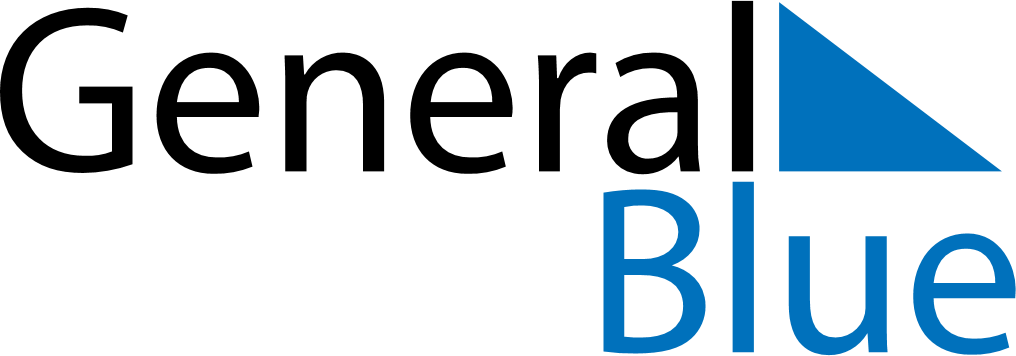 April 2030April 2030April 2030April 2030TogoTogoTogoSundayMondayTuesdayWednesdayThursdayFridayFridaySaturday123455678910111212131415161718191920Feast of the Sacrifice (Eid al-Adha)2122232425262627Easter MondayIndependence Day282930